Publicado en Madrid el 27/05/2016 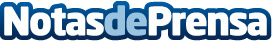 ANARMA rechaza la actitud de la Guardia Civil en Bruselas respecto a la propuesta de modificación de la Directiva de Armas EuropeaDespués que el Comité de Libertades Civiles, Justicia y Asuntos de Interior (LIBE) del Parlamento Europeo enmendase todas las propuestas confiscatorias en materia de armas de la Comisión Europea (CE), los funcionarios representantes del Ministerio del Interior en Bruselas, "intentan promover medidas más restrictivas que las presentadas inicialmente por esta institución"Datos de contacto:Asociación Nacional del Arma (ANARMA)Organización dedicada a la defensa de los derechos de los legítimos usuarios de armas91 620 87 25Nota de prensa publicada en: https://www.notasdeprensa.es/la-guardia-civil-en-bruselas-intenta-modificar-la-directiva-de-armas-en-contra-del-parlamento-europeo Categorias: Internacional Derecho Servicios Técnicos http://www.notasdeprensa.es